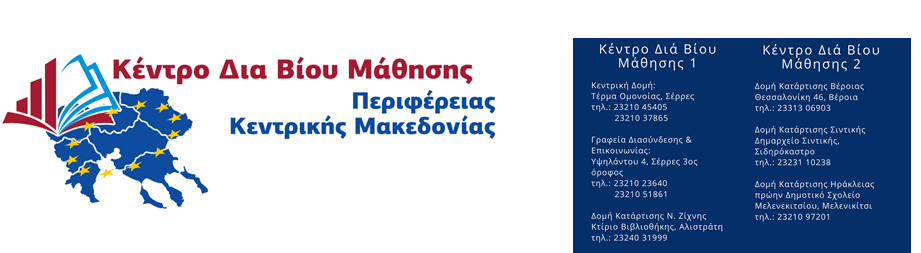 ΚΕΔΙΜΙΒ 2 ΠΚΜ ΚΩΔ. 192202633ΚΕΔΙΒΙΜ 1 ΠΚΜ ΚΩΔ. 192202632 www.kekpkm.gr  & Αριθμός Εισερχομένου εγγράφου ………… Ημερομηνία …………(Τα στοιχεία αυτά συμπληρώνονται από το ΚΕ.ΔΙ.ΒΙ.Μ..)    ΑΙΤΗΣΗ ΕΚΔΗΛΩΣΗΣ ΕΝΔΙΑΦΕΡΟΝΤΟΣ ΩΣ ΕΚΠΑΙΔΕΥΤΗγια το πρόγραμμα κατάρτισης με τίτλο:«Κατάρτιση και πιστοποίηση δεξιοτήτων και επαγγελματικών προσόντων ανέργων στην εγκεκριμένη περιοχή εφαρμογής ΤΑΠΤΟΚ/ΠΑΑ/ΕΠΑΛΘ στην Ημαθία» και «Κατάρτιση απασχολουμένων στην εγκεκριμένη περιοχή εφαρμογής ΤΑΠΤΟΚ/ΠΑΑ/ΕΠΑΛΘ στην Ημαθία»Για το πρόγραμμα κατάρτισης «ΥΠΕΥΘΥΝΟΣ MARKETING ΤΡΟΦΙΜΩΝ»:Για το πρόγραμμα κατάρτισης «ΥΠΑΛΛΗΛΟΣ ΥΠΟΔΟΧΗΣ/ ΕΞΥΠΗΡΕΤΗΣΗΣ ΠΕΛΑΤΩΝ»:Τα μαθήματα θα είναι διάρκειας 6 (διδακτικών) ωρών και θα πραγματοποιηθούν Διαδικτυακά από την πλατφόρμα  του ΚΕ.ΔΙ.ΒΙ.Μ.  Π.Κ.Μ.Παρακαλούνται οι εκπαιδευτές να έχουν εκπαιδευτικό υλικό σε μορφή ppt (power points), 15σελ. ανά διδακτική ώρα.ΣΥΣΤΗΜΑ  ΔΙΑΧΕΙΡΙΣΗΣ ΠΟΙΟΤΗΤΑΣΚωδικός: Ε-700.3Έκδοση: 2TITΛOΣ: ΕΝΤΥΠΟ ΕΚΠΑΙΔΕΥΤΗΚε.Δι.Βι.Μ  Π.Κ.Μ.Προσωπικά στοιχείαΕπώνυμο :………………………………….………………..Όνομα :…………………………..………………………….Όνομα πατρός : .………….……………………………..Όνομα μητρός:…………………………………………….Ημ/νία Γέννησης :…………………………………………Α.Φ.Μ :………………………………………………………..Δ.Ο.Υ :……………………………………………………….Α.Μ.ΙΚΑ :…………………………………………………….Α.Μ.Κ.Α :……………………………………………………..Ασφαλισμένος πριν το 1993  μετά το 1993 Στοιχεία Επικοινωνίας Οδός & αριθμός :………………………………………….Πόλη :…………………………….……………………………Τ.Κ.:…………………………………………………………….Τηλέφωνο οικίας : …….…………………………………Τηλέφωνο εργασίας : ………………………………….Κινητό :……………………….………………………………Ε-mail : ………………………………………………………Ειδικότητα Πτυχίο:…………………………………………………………..Μεταπτυχιακές σπουδές:………………………………………………………..Διδακτορικό : …………………………………………………Αρ. Μητρώου ΕΟΠΠΕΠ: ………..Κωδικοί ΣΤΕΠ:Συνημμένα καταθέτω τα παρακάτω απαιτούμενα δικαιολογητικά για τη συμμετοχή μου στην πρόσκληση εκδήλωσης ενδιαφέροντος** :Βεβαίωση Πιστοποίησης ΕΟΠΠΕΠ Βιογραφικό Πτυχίο - ΜεταπτυχιακόΒεβαιώσεις προϋπηρεσίας**Σε περίπτωση που έχετε υποβάλλει αίτηση κατά το προηγούμενο έτος (2019) απαιτούνται μόνο τα δικαιολογητικά 1, 2 και 3 συνοδευόμενα από Υπεύθυνη Δήλωση όπου θα βεβαιώνεται η υποβολή το 2019. Ο Αιτών / Η ΑιτούσαΟνοματεπώνυμο, υπογραφήΕκπαιδευτική ΕνότηταΕιδικότητα
ΕκπαιδευτήΑριθμός
ΩρώνΕπιλογή με Αγροτικά Προϊόντα και ΤρόφιμαΓεωπόνος10Στρατηγικός Σχεδιασμός Επιχείρησης Παραγωγής Αγροτικών Προϊόντων και ΤροφίμωνΓεωπόνος, Οικονομικών Σπουδών10Βασικές έννοιες Μάρκετινγκ    Αγροτικών Προϊόντων και ΤροφίμωνΓεωπόνος, Οικονομικών Σπουδών10Ανάλυση λειτουργιών Μάρκετινγκ και κανάλια εμπορίας και διάθεσης Αγροτικών Προϊόντων και ΤροφίμωνΓεωπόνος, Οικονομικών Σπουδών10Ειδικά θέματα ΜάρκετινγκΓεωπόνος, Οικονομικών Σπουδών5Υγιεινή και Ασφάλεια στην επιχείρησηΜηχανικός3Τεχνικές αναζήτησης εργασίαςΟικονομικών Σπουδών2Πρακτική Άσκηση (case study)Γεωπόνος, Οικονομικών Σπουδών20Εκπαιδευτική ΕνότηταΕιδικότητα
ΕκπαιδευτήΑριθμός
ΩρώνΕπιλογή με Ξενοδοχειακή Διοίκηση και       ΥποδοχήΤουριστικών Επιχειρήσεων,Οικονομικών Σπουδών18Συστήματα ΚρατήσεωνΤουριστικών Επιχειρήσεων,Οικονομικών Σπουδών4Τηλεφωνική ΕπικοινωνίαΤουριστικών Επιχειρήσεων,Οικονομικών Σπουδών2Τεχνικές πωλήσεωνΤουριστικών Επιχειρήσεων,Οικονομικών Σπουδών5Συμπληρωματικές ΥπηρεσίεςΤουριστικών Επιχειρήσεων,Οικονομικών Σπουδών3Διαχείριση ΠαραπόνωνΤουριστικών Επιχειρήσεων,Οικονομικών Σπουδών3Τεχνολογίες και Υπηρεσία ΥποδοχήςΤουριστικών Επιχειρήσεων,Πληροφορικής 10Υγιεινή και Ασφάλεια στην επιχείρησηΜηχανικός3Τεχνικές αναζήτησης εργασίαςΟικονομικών Σπουδών2Πρακτική Άσκηση (case study)Τουριστικών Επιχειρήσεων,Οικονομικών Σπουδών20